Title: 14 pt, Times New Roman: A template for SPW2017 abstractsFirst1, Second2, Third1 Author, etc. (Times New Roman, 9 pt)1Affiliation: Times New Roman, 8pt, italicized, Institute, city/town, countryAbstract. Times New Roman, 10 pt. One page, including references. Please send a finalized word or pdf copy of your abstract to: spw2017@nist.gov, with the subject: SPW 2017 abstract. Of course, you can create your abstract in latex. However, in this case please compile it to a 1-page pdf.Body text. SPW 2017 is intended to bring together a broad range of scientists, engineers and newcomers in the field of single-photon generation and detection for fundamental science and applications. Researchers from universities, industry, and government will present their latest developments in single-photon devices and methods with a view toward improved performance and new application areas. It will be an exciting opportunity for those interested in single-photon technologies to learn about the state-of-the-art and to foster continuing partnerships with others seeking to advance the capabilities of such technologies. One day of the workshop will be devoted to lab-tours on the campus of NIST.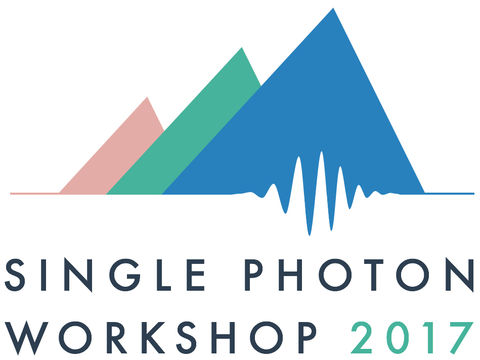 Fig 1. Figure caption: Times New Roman, 8 pt. The single photon workshop will be held in the week from July 31st 2017 through August 4th 2017 [1].Table 1: Workshop topicsReferences[1] We are looking forward to seeing you in Boulder!Single Photon DetectorsSingle Photon SourcesMetrologyApplications of single photon technologiesSingle photon avalanche detectorsSpontaneous parametric downconversion and four-wave-mixingMethods for characterizing single-photon detectors and sourcesQuantum communicationSuperconducting single photon detectorsNV centersQuantum SensingOptical quantum-state generationSingle Photon Detector arraysQuantum DotsWeak measurementsQuantum random number generatorsPhoton-number-resolving detectorsOn-demand single-photon sourcesNovel measurement schemesBiology/ChemistryIntegrated Single Photon DetectorsIntegrated single-photon sourcesTelecomEntangled photon-pair sources. Imaging and rangingSpectroscopy